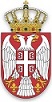 РЕПУБЛИКА СРБИЈАЈАВНИ ИЗВРШИТЕЉ МАЈА ДУКИЋ МАТИЋИменована за подручје Вишег суда у Јагодини и Привредног суда у КрагујевцуЈагодина, Душана Миљковића 6, спрат 3, стан 16Посл. Бр. ИИ 232/19Идент. број предмета: 85-01-00232-19-0128Дана 02.02.2024. годинеЈ.А.ЈАВНИ ИЗВРШИТЕЉ Маја Дукић Матић, у извршном поступку извршног повериоца: Снежана Вогт, Доњи Мајур, ЈМБГ 1408957727231, чији је пуномоћник адв. Ружица Николић, Јагодина, против извршног дужника: Зоран Тодоровић ( раније Живановић ), Кончарево, ЈМБГ 0605963722213, ради намирења новчаног потраживања извршног повериоца, на основу чл.23, 171, 173, и 192. ст.2 Закона о извршењу и обезбеђењу, доноси следећи:З А К Љ У Ч А Ко другој продаји непокретности извршног дужникаI ОДРЕЂУЈЕ СЕ ДРУГА продаја непокретности која се налази у својини извршног дужника Зоран Тодоровић ( раније Живановић ), Кончарево, ЈМБГ 0605963722213 и то: матични број општине 7148, општина Јагодина, матични број катастарске општине 738395, катастарска општина Рибник, број дела 1 земљиште у грађевинском подручју, површине 32м2, култура земљиште под зградом и другим објектом,матични број општине 7148, општина Јагодина, матични број катастарске општине 738395, катастарска општина Рибник, број дела 2 земљиште у грађевинском подручју, површине 15м2, култура земљиште под зградом и другим објектом,матични број општине 7148, општина Јагодина, матични број катастарске општине 738395, катастарска општина Рибник, број дела 3 земљиште у грађевинском подручју, површине 15м2, култура земљиште под зградом и другим објектом,матични број општине 7148, општина Јагодина, матични број катастарске општине 738395, катастарска општина Рибник, број дела 4 земљиште у грађевинском подручју, површине 500м2, култура земљиште уз зграду и други објекта,матични број општине 7148, општина Јагодина, матични број катастарске општине 738395, катастарска општина Рибник, број дела 5 земљиште у грађевинском подручју, површине 1788м2, Вођњак 3. Класе,матични број општине 7148, општина Јагодина, матични број катастарске општине 738395, катастарска општина Рибник, број објекта 1, назив улице Хајдук Вељка, површина 32м2, породична стамбена зграда, објекат изграђен пре доношења прписа о изградњи објекта, корисна површина 0м2, број приземних етажа: 1,матични број општине 7148, општина Јагодина, матични број катастарске општине 738395, катастарска општина Рибник, број објекта 2, назив улице Хајдук Вељка, површина 15м2, помоћна зграда, објекат изграђен пре доношења прписа о изградњи објекта, корисна површина 0м2, број приземних етажа: 1,матични број општине 7148, општина Јагодина, матични број катастарске општине 738395, катастарска општина Рибник, број објекта 3, назив улице Хајдук Вељка, површина 15м2, помоћна зграда, објекат изграђен пре доношења прписа о изградњи објекта, корисна површина 0м2, број приземних етажа: 1, односо према ивештају стручног лица непокретности се састоји, неукњиженог објекта , нето површине 173 м2 и земљишта на кп 198, површине 2.242,00 м2.II ОДРЕЂУЈУ СЕ УСЛОВИ ПРОДАЈЕ НА ЈАВНОМ НАДМЕТАЊУ И ТО:1) Ближи опис непокретности извршног дужника: непокретности у сусвојини извршног дужника и то: матични број општине 7148, општина Јагодина, матични број катастарске општине 738395, катастарска општина Рибник, број дела 1 земљиште у грађевинском подручју, површине 32м2, култура земљиште под зградом и другим објектом,матични број општине 7148, општина Јагодина, матични број катастарске општине 738395, катастарска општина Рибник, број дела 2 земљиште у грађевинском подручју, површине 15м2, култура земљиште под зградом и другим објектом,матични број општине 7148, општина Јагодина, матични број катастарске општине 738395, катастарска општина Рибник, број дела 3 земљиште у грађевинском подручју, површине 15м2, култура земљиште под зградом и другим објектом,матични број општине 7148, општина Јагодина, матични број катастарске општине 738395, катастарска општина Рибник, број дела 4 земљиште у грађевинском подручју, површине 500м2, култура земљиште уз зграду и други објекта,матични број општине 7148, општина Јагодина, матични број катастарске општине 738395, катастарска општина Рибник, број дела 5 земљиште у грађевинском подручју, површине 1788м2, Вођњак 3. Класе,матични број општине 7148, општина Јагодина, матични број катастарске општине 738395, катастарска општина Рибник, број објекта 1, назив улице Хајдук Вељка, површина 32м2, породична стамбена зграда, објекат изграђен пре доношења прписа о изградњи објекта, корисна површина 0м2, број приземних етажа: 1,матични број општине 7148, општина Јагодина, матични број катастарске општине 738395, катастарска општина Рибник, број објекта 2, назив улице Хајдук Вељка, површина 15м2, помоћна зграда, објекат изграђен пре доношења прписа о изградњи објекта, корисна површина 0м2, број приземних етажа: 1,матични број општине 7148, општина Јагодина, матични број катастарске општине 738395, катастарска општина Рибник, број објекта 3, назив улице Хајдук Вељка, површина 15м2, помоћна зграда, објекат изграђен пре доношења прписа о изградњи објекта, корисна површина 0м2, број приземних етажа: 1, односо према ивештају стручног лица непокретности се састоји, неукњиженог објекта , нето површине 173 м2 и земљишта на кп 198, површине 2.242,00 м2.2) Не постоје права трећих лица која остају на непокретностима  и после њихове продаје, односно иста нису уписана у Г- лист непокретности матични број општине 7148, општина Јагодина, матични број катастарске општине 738395.3) На непокретности која је предмет продаје нема стварних и личних службености, нити стварних терета које купац преузима након продаје, односно иста нису уписана у матични број општине 7148, општина Јагодина, матични број катастарске општине 7383954) Непокретност није ослобођења од лица и ствари.5) Вредност непокретности процењена је према тржишној цени на дан процене дана 07.09.2019. године, те иста износи 5.075.725,00  динара.6) Почетна цена наведених непокретности износи 50% процењене вредности, што укупно износи 2.537.862,50 динара.Усмено јавно надметање ће се одржати 29.02.2024. године, у 13:00 часова, у службеним просторијама јавног извршитеља у Јагодини, ул. Душана Миљковића 6, спрат 3, стан 16. Купац је дужан да цену за коју је купио наведене непокретност на јавној продаји уплати на наменски рачун јавног извршитеља Маје Дукић Матић 170-50013842002-40 UniCredit банка – Филијала Јагодина, са позивом на број предмета И.И-232/2019, у року од три радна дана од дана доношења закључка о додељивању непокретности. Право учешћа у надметању имају сва заинтересована лица која најкасније дан пре одржавање јавне продаје уплате јемство у износу од 10% процењене вредности непокретости, на депозитни рачун јавног извршитеља Маје Дукић Матић бр.170-50013842004-34 код UNICREDIT BANK СРБИЈА А.Д. БЕОГРАД.	IV Ако најповољнији понудилац с јавног надметања не плати понуђену цену у року, закључком се оглашава да је продаја без дејства према њему и непокретност се додељује другом по реду понудиоцу уз одређивање рока за плађање понуђене цене. Ако ни он цену не плати у року, закључком се оглашава да је продаја без дејства према њему и непокертности додељује трећем по реду понудиоца уз одрђивање рока за плаћање понђене цене. Ако ни трећи понудилац не плати цену у року, јавни извршитељ утврђује да јавно надметање није успело. Исто важи и ако је ималац право прече куповине изјавио да купује непокретност под истим условима најповољнији понудилац    Дна:  Пуномоћнику извршног повериоца,  Пуномоћнику извршног дужника,ПОУКА О ПРАВНОМ ЛЕКУ:Против овог закључка приговор није дозвољен.ЗАМЕНИК ЈАВНОГ ИЗВРШИТЕЉА__________________Јовица Алексић